Further to the information published in Document 3, I have pleasure in transmitting to the Conference, in annex, the candidacy of:Mr Ricardo Luis TERÁN (Argentine Republic)for the post of member of the Radio Regulations Board.	Dr Hamadoun I. TOURÉ
	Secretary-GeneralAnnex:	1Geneva, 17 October 2013To:			Dr Hamadoun I. Touré
			Secretary-General
			International Telecommunication UnionFrom:		Representation of the Argentine Republic
			International Organizations in Geneva
			Ministry of External Relations and WorshipReferences:	VGT/jgz
			V/140
			No. 296/13The Permanent Mission of the Argentine Republic to the International Organizations in Geneva presents its compliments to the International Telecommunication Union and has the honour to inform it that the Argentine Government has decided to present the candidacy of engineer Mr Ricardo Luis TERÁN for re-election to the post of member of the Radio Regulations Board, representing the Americas Region, in the elections to be held during the Plenipotentiary Conference that will be taking place in Busan, Republic of Korea, from 20 October to 7 November 2014.His curriculum vitae is attached.The Permanent Mission of the Argentine Republic to the International Organizations in Geneva reiterates to the International Telecommunication Union the assurances of its highest consideration.[Official stamp of the Permanent Mission of the Argentine Republic, Geneva]Telecommunications Engineer graduated at the Universidad Nacional de Rosario (National University of Rosario), Argentine Republic. He acquired experience in the private sector in fixed and mobile telecommunication companies and telecommunication systems manufacturers, and subsequently participated in national regulatory bodies (Communications Undersecretariat, Communications Secretariat (SECOM) and National Telecommunication Commission, and supranational bodies (ITU, CITEL, UNASUR, MERCOSUR). He acquired a high level of knowledge about the telecommunications business and its regulation, especially in the field of radio spectrum, coordination between services within the country and its planning, both at the national level and with other countries, especially as regards broadcasting, mobile and satellite services, as determined by the Radio Regulations (RR).He was in charge of the Radio Control Sector of the National Control Authority, as regards stations monitoring, stations technical and legal control, and resolution of interference issues between services, paying particular attention to the Aeronautical Mobile Service.At the National Legislative Power, he worked in the drafting of laws related to the telecommunications sector, and their subsequent adoption, comparing and adapting them to international standards.Adviser to the Minister of Defense as member of the Follow-up Committee on the implementation of the Project on the manufacturing and installation of the National Radarization System.Actively participated in the process of restructuring the Argentine Satellite System, as regards the occupation of its orbital positions.WORK EXPERIENCECurrent PositionCommunications Secretariat (Secretaría de Comunicaciones de la Nación), ArgentinaAdvisor to the Communications Secretary: At the national level: in areas such as frequency band assignment, development of technical rules, and allocation processes for different radio services. Transition to Digital Terrestrial Television.At the international level: follow-up of Argentina’s participation at international radiocommunication bodies, such as ITU (World Radiocommunication Conference WRC-2007 and its preparatory meetings), CITEL’s PCC.II, MERCOSUR’s SGT Nbr.1, Multilateral Agreements. Participated in the organization of the Regional Radiocommunication Seminar sponsored by the Radiocommunication Bureau (BR), held in  Buenos Aires.  House of Representatives of the Nation, Advisor to the Computer and Communications CommitteeAdvisor to the Follow-up Bicameral Commission on the Delegation of Authority in the Executive Power Act Nº 25.561 - Renegotiation of Contracts with Privatized Companies.Ministry of Defense of the Nation, Member of the Follow-up Committee on the performance of a Contract with INVAP S.E. for the development, manufacturing and installation of the National Radarization System consisting of 11 Monopulse Secondary Radars.Member of the Radio Regulations Board of the International Telecommunication Union (UIT) (2010-2014)Previous PositionGovernment of the , Government Ministry1999-2001Advisor to the Government Minister in charge of the Project regarding the Planning, Design and Acquisition of a Communication System for the area of Security (Police).NATIONAL TELECOMMUNICATION COMMISSION1994-1998Head of the Department in charge of:The coordination of the Radio Spectrum Management and Control Unit, from which depend all the Emission Control Centers in the Argentine Republic;Head of the Delegation representing Argentina at the Quadripartite Extraordinary Meeting of Specialists on Cellular Mobile Telephony between Argentina, Brazil, Paraguay y Uruguay, with the mission of coordinating and harmonizing the various digital systems and their implementation with operators and technology providers of the region;Head of the Delegation representing  at the frequency  coordination activities of Television Channel 4 between  and ;Frequency coordination and signature –on behalf of the National Telecommunications Commission– with the National Direction of Communications of Uruguay, of the agreement on the free circulation of radio stations established in freight and/or passengers transport companies in HF bands.Participated in various international meetings on behalf of the Argentine Administration:INTER-AMERICAN TELECOMMUNICATION COMMISSION (CITEL) -  PERMANENT CONSULTATIVE COMMITTEE I (Public Telecommunications Services), II (Broadcasting), and III (Radiocommunication).EL – Permanent Executive Committee (COM/CITEL) Meeting.INTERNATIONAL TELECOMMUNICATION UNION (ITU), drafting of the report of the CPM for the World Radiocommunications Conference of 1995 (WRC-95) and preparation of the WRC-97.ITU - Radiocommunication - WG RAG- (RADIOCOMMUNICATIONS ADVISORY GROUP).1ST Ordinary Meeting MERCOSUR’s Sub-Working Group 1: “Communications“.COMMUNICATIONS UNDERSECRETARIAT-ARGENTINA1993-1994 Cabinet Advisor of the Communications Undersecretariat of the Nation, in charge of:Analysis and coordination of the VHF television service with the Administration of Uruguay (frequency assignment coordination and prevention of mutual interferences);Technical cooperation as regards radio spectrum management and High-Speed Networks for the Mercosur; Head of the Delegation representing Argentina at the Quadripartite Meetings of Specialists on Cellular Mobile Telephony between Argentina, Brazil, Paraguay y Uruguay, with the mission of coordinating the stations of the cellular mobile telephony service in border areas, coordination of the provision of cellular telephony services in border areas and analysis of digital systems as regards the prevention of possible interferences.  Participated at the following International meetings on behalf of the Argentine Administration:II MEETING OF COM/CITEL and I ASSEMBLY OF THE INTER-AMERICAN TELECOMMUNICATION COMMISSION (CITEL).IX Meeting of the Telecommunication Commission, MERCOSUR’s Sub-Working Group 3: “Technical Standards”.WORLD TELECOMMUNICATION DEVELOPMENT CONFERENCE (WTDC), giving advice and assisting the Chair of the Conference.ARGENTINE AIR FORCE – COMMAND OF AIR REGIONS1990-1993Maintenance of ILS Air Navigation Radio Aids – Air Region: Center.ACTIVITIES IN THE FIELD OF CABLE TV DISTRIBUTION CIRCUITS 1982-1989Design, installation, maintenance, and provision of equipment for closed- circuit cable TV in various locations: Rosario, Gálvez, Cañada de Gómez, Pérez (), Mercedes (), Tucumán.______________Plenipotentiary Conference (PP-14)
Busan, 20 October – 7 November 2014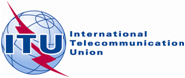 PLENARY MEETINGDocument 8-EPLENARY MEETING18 October 2013PLENARY MEETINGOriginal: Spanish/EnglishNote by the Secretary-GeneralNote by the Secretary-GeneralCANDIDACY FOR THE POST OF MEMBER OF
THE RADIO REGULATIONS BOARDCANDIDACY FOR THE POST OF MEMBER OF
THE RADIO REGULATIONS BOARD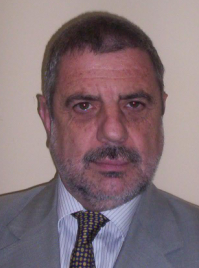 RICARDO LUIS TERÁNTE SECOM: + 54 11 4318 9407TE Cel: + 54 9 11 5174 1346e-mails:SECOM, Argentina: 	rteran@secom.gov.arITU:				riccardo-luis.teran@ties.itu.intPersonal: 			rteran@arnet.com.ar